ПРИКАЗ«6» июля 2020 года                                                                                          № 525                                                     г. СыктывкарО проведении республиканского конкурса«Лучшее личное подсобное хозяйство Республики Коми» в 2020 году	В соответствии с Планом общереспубликанских мероприятий Республики Коми на 2019 год, утвержденным распоряжением Председателя Правительства Республики Коми от 20 декабря 2019 года № 36-рп, и в целях поддержки деятельности личных подсобных хозяйств в Республике Коми, приказываю:1. Утвердить Положение о проведении республиканского конкурса «Лучшее личное подсобное хозяйство Республики Коми» в 2020 году согласно приложению № 1 к настоящему приказу.2. Утвердить состав республиканской конкурсной комиссии для определения победителей республиканского конкурса «Лучшее личное подсобное хозяйство Республики Коми» в 2020 году согласно приложению № 2 к настоящему приказу.3. Утвердить смету расходов на проведение республиканского конкурса «Лучшее личное подсобное хозяйство Республики Коми» в 2020 году согласно приложению № 3 к настоящему приказу.4. Организационно-техническое обеспечение проведения республиканского конкурса «Лучшее личное подсобное хозяйство Республики Коми» в 2020 году возложить на отдел развития малых форм хозяйствования и кооперации      (Розанова И.Ю.) и ГУ РК «Центр господдержки АПК и рыбного хозяйства РК» (Колбасюк Н.П.). 5. ГУ РК «Центр господдержки АПК и рыбного хозяйства РК» (Колбасюк Н.П.) организовать первый этап республиканского конкурса «Лучшее личное подсобное хозяйство Республики Коми» в 2020 году в соответствии с Положением на соответствующих территориях муниципальных образований в Республике Коми, утвержденным настоящим приказом. 6. Рекомендовать органам местного самоуправления в Республике Коми:- утвердить составы районных (городских) конкурсных комиссий;- установить сроки приема анкеты участника республиканского конкурса «Лучшее личное подсобное хозяйство Республики Коми» в 2020 году на соответствующих территориях. 7.  ГУ РК «Центр господдержки АПК и рыбного хозяйства РК»                    (Колбасюк Н.П.) обеспечить перечисление средств на проведение республиканского конкурса «Лучшее личное подсобное хозяйство Республики Коми» в 2020 году за счет средств республиканского бюджета Республики Коми, предусмотренных по статье «Финансирование расходов по проведению мероприятий в соответствии с Планом общереспубликанских мероприятий Республики Коми на 2020 год, утвержденным распоряжением Председателя Правительства Республики Коми от 20 декабря 2019 года № 36-рп» согласно Смете расходов на проведение республиканского конкурса «Лучшее личное подсобное хозяйство Республики Коми» в 2020 году, определенной приложением № 3 к настоящему приказу.8. Настоящий приказ вступает в силу со дня его подписания.9. Контроль за исполнением настоящего приказа возложить на заместителя министра сельского хозяйства и потребительского рынка Республики Коми                       О.В. Бабину.Заместитель Председателя ПравительстваРеспублики Коми – министр сельского хозяйства и потребительского рынка Республики Коми                                                                                            А.П. КнязевПоложение о проведении республиканского конкурса «Лучшее личное подсобное хозяйство Республики Коми» в 2020 году.Общие положения1.1. Республиканский конкурс «Лучшее личное подсобное хозяйство Республики Коми» в 2020 году (далее - Конкурс) проводится Министерством сельского хозяйства и потребительского рынка Республики Коми (далее – Министерство) при участии органов местного самоуправления в Республике Коми.1.2. Конкурс проводится в рамках реализации Государственной программы Республики Коми «Развитие сельского хозяйства и регулирование рынков сельскохозяйственной продукции, сырья и продовольствия, развитие рыбохозяйственного комплекса в Республике Коми».1.3. Настоящее Положение определяет цели, задачи, условия, сроки, порядок проведения и подведения итогов Конкурса.II. Цель и задачи Конкурса2.1. Целью Конкурса является оказание содействия поддержки деятельности граждан, осуществляющих ведение личного подсобного хозяйства, повышения статуса и роли личных подсобных хозяйств в аграрном секторе экономики республики.2.2. Задачи Конкурса:- вовлечение населения в процесс самореализации и занятости в аграрном секторе, содействие развитию малого сельскохозяйственного бизнеса на территории Республики Коми;-  распространение опыта эффективного ведения личного подсобного хозяйства, рационального использования земли, умелого применения новых технологий, а также вложения кредитных средств;- привлечение внимания органов исполнительной власти всех уровней к проблемам развития личных подсобных хозяйств жителей сельских территорий Республики Коми;- выявление лучших личных подсобных хозяйств граждан на территории Республики Коми. III. Условия, сроки и порядок проведения Конкурса3.1. Конкурс является открытым. К участию в Конкурсе допускаются граждане, ведущие личное подсобное хозяйство на территории Республики Коми в соответствии с Федеральным законом от 07.07.2003 № 112-ФЗ «О личном подсобном хозяйстве».3.2. Конкурс проводится в два этапа. На первом этапе – с 20 июля по 6 сентября 2020 года - проводится оценка и отбор участников Конкурса на территориях муниципальных образований для последующего включения их в число участников второго этапа.  На втором этапе – с 7 сентября по 30 сентября 2020 года - проводится оценка участников второго этапа для определения победителей Конкурса.3.3. Для организации и проведения первого этапа создаются районные (городские) конкурсные комиссии, в состав которых включаются представители органов местного самоуправления (по согласованию).Организация и проведение второго этапа Конкурса осуществляется республиканской конкурсной комиссией.3.4. Деятельность республиканской конкурсной комиссии и районных (городских) конкурсных комиссий осуществляется в форме заседаний, которые проводит председатель комиссии (в его отсутствие - заместитель председателя).  3.5. Решения районных (городских) конкурсных комиссий и республиканской конкурсной комиссии принимаются простым большинством голосов от числа участвующих в заседании с учетом набранных баллов в каждой установленной номинации. При возникновении спорных вопросов и равенстве голосов право решающего голоса принадлежит председателю соответствующей конкурсной комиссии. Решения комиссий оформляются протоколами.3.6. Для участия в первом этапе Конкурса граждане, ведущие личное подсобное хозяйство (далее – участники), представляют в районные (межрайонные) отделы сельского хозяйства ГУ РК «Центр господдержки АПК и рыбного хозяйства РК»:анкету участника конкурса «Лучшее личное подсобное хозяйство Республики Коми» в 2020 году (далее – анкета) по форме согласно приложению 1 к настоящему Положению, согласованную с органами местного самоуправления с приложением следующего пакета документов: - характеристику хозяйства (в произвольной форме) с фотографиями (презентацией);- выписку из похозяйственной книги, полученную в текущем году;- копию документа, подтверждающего наличие земельного участка для ведения личного подсобного хозяйства, зарегистрированного и оформленного в установленном законом порядке; - в случае применения искусственного осеменения справку от организации, осуществившей искусственное осеменение коров (нетелей), принадлежащих личному подсобному хозяйству (для участников конкурса в номинации «Лучшее ЛПХ по производству молока», «Лучшее ЛПХ «Молодая семья»).3.7. Районные (межрайонные) отделы сельского хозяйства ГУ РК «Центр господдержки АПК и рыбного хозяйства РК» осуществляют проверку документов, указанных в пункте 3.6 настоящего Положения на предмет комплектности, и направляют их на рассмотрение в районные (городские) конкурсные комиссии.3.8. Районные (городские) конкурсные комиссии на основании представленных документов и в соответствии с Методикой определения победителей республиканского конкурса «Лучшее личное подсобное хозяйство Республики Коми» в 2020 году, утвержденной приложением 2 к настоящему Положению (далее - Методика), определяют на территории муниципального образования лучшие личные подсобные хозяйства в каждой установленной номинации согласно пункту 4.2 настоящего Положения для участия во втором этапе республиканского Конкурса.3.9. Районные (межрайонные) отделы сельского хозяйства ГУ РК «Центр господдержки АПК и рыбного хозяйства РК» представляют до 6 сентября 2020 года в Министерство:- копии протоколов заседаний районных (городских) конкурсных комиссий;- анкеты участников второго этапа с расчетами показателей согласно Методике с приложением документов, установленных пунктом 3.6 настоящего Положения. Информация предоставляется на бумажном носителе и в электронном виде.3.10. В Конкурсе не принимают участие личные подсобные хозяйства, признанные победителями Конкурса за 3 предыдущих года, а также личные подсобные хозяйства, которые ранее осуществляли предпринимательскую деятельность в качестве главы крестьянского (фермерского) хозяйства в течение последних 3 лет.3.11. Участник Конкурса имеет право подать заявку не более чем по двум установленным номинациям.IV. Подведение итогов Конкурса4.1. Подведение итогов Конкурса осуществляет республиканская конкурсная комиссия в срок до 30 сентября 2020 года.4.2. Республиканская конкурсная комиссия на основании документов, представленных районными (межрайонными) отделами сельского хозяйства ГУ РК «Центр господдержки АПК и рыбного хозяйства РК», и в соответствии с Методикой осуществляет оценку участников второго этапа и определяет победителей Конкурса в каждой установленной номинации:«Лучшее ЛПХ по производству молока»;«Лучшее ЛПХ по производству мяса»;«Лучшее пчеловодческое ЛПХ»;«Лучшее ЛПХ по производству продукции растениеводства»;«Лучшее ЛПХ «Молодая семья». Определяется лучшее личное подсобное хозяйство среди семей, возраст одного из супругов которых до 35 лет;«Самое оригинальное подворье».4.3. Участники, занявшие первое, второе и третье места в каждой установленной номинации признаются победителями Конкурса по соответствующей номинации. Количество мест по каждой номинации определяет республиканская конкурсная комиссия.4.4. Победители Конкурса награждаются дипломами Министерства и подарочными картами (сертификатами).4.5. Номинальную стоимость сертификатов по каждой установленной номинации определяет республиканская конкурсная комиссия.4.6. Награждение победителей Конкурса проводится на мероприятиях, посвященных Дню работника сельского хозяйства и перерабатывающей промышленности. 4.7. Участникам, не признанными победителями Конкурса, вручаются благодарственные письма Министерства.4.8. Информация о сроках и итогах проведения Конкурса размещается на официальном сайте Министерства в информационно-телекоммуникационной сети Интернет.АНКЕТАучастника республиканского конкурса«Лучшее личное подсобное хозяйство Республики Коми» в 2020 годуНоминация      _______________________________________________________Ф.И.О. гражданина, ведущего личное подсобное хозяйство, полных лет           летИНН: _______________________Место жительства гражданина, ведущего личное подсобное хозяйство _________________________________________________________________________________________________________________________Основная цель производства сельскохозяйственной продукции:Трудовые ресурсы семьиУсадьбаХозяйственные постройкиТехнические средства Земельные ресурсы Производство продукции растениеводстваПоголовье животных   9. Произведено продукции животноводства Реализация продукции на пункты сбора (переработки) молока       Да 				           Нет        Являетесь ли членом сельскохозяйственного потребительского кооперативаДа 					Нет        (название сельскохозяйственного потребительского кооператива)Являетесь ли членом Ассоциации крестьянских (фермерских) хозяйств и сельскохозяйственных кооперативов в Республике Коми «Фермеры Коми»            Да 					Нет        Участие в районных ярмаркахДа                                                      Нет            Полноту и достоверность сведений, указанных в настоящей карте подтверждаю. Согласен на передачу и обработку персональных данных в соответствии с законодательством Российской Федерации.Гражданин, ведущий личное подсобное хозяйство___________________    ___________________             «_____»____________ 2020 г.        (подпись)				(Ф.И.О.)		Глава ______________________________________________________________(наименование поселения)__________________    ___________________                (подпись)			(Ф.И.О.)	М.П.Методика определения победителей республиканского конкурса «Лучшее личное подсобное хозяйство Республики Коми» в 2020 годуПри определении победителей Конкурса по каждой установленной номинации учитываются общие и дополнительные баллы от наивысшего значения к наименьшему с учетом оценки рассмотрения материалов членами комиссий (видео и фото презентаций ведения хозяйственной деятельности личных подсобных хозяйств)<*> При расчете значения показателя применяются следующие коэффициенты перевода скота и птицы в условные головы: крупный рогатый скот (взрослый) и лошади - 1,0; крупный рогатый скот (молодняк) - 0,6; свиньи - 0,3; пчелосемьи - 0,2; овцы и козы - 0,1; кролики и птица - 0,02. <**> На основании справки от организации, осуществившей искусственное осеменение коров (нетелей), принадлежащих ЛПХ.Состав республиканской конкурсной комиссии для определения победителей республиканского конкурса «Лучшее личное подсобное хозяйство Республики Коми» в 2020 году. 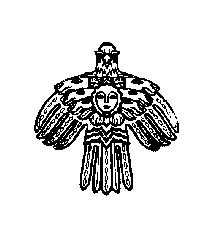 Коми республикаса видз-му овмÖс да ПОТРЕБИТЕЛЬСКÖЙ РЫНОК МинистерствоМинистерство сельского хозяйства и ПОТРЕБИТЕЛЬСКОГО РЫНКА РЕСПУБЛИКИ КОМИУТВЕРЖДЕНОприказом Министерства сельского хозяйства и потребительского рынка Республики Комиот «6» июля 2020 г. № 525                                                      (приложение № 1)Приложение 1к Положению о проведении республиканского конкурса «Лучшее личное подсобное хозяйствоРеспублики Коми» в 2020 году Основной источник продуктов питания и денежных средств (товарное ЛПХ) Основной источник продуктов питания и денежных средств (товарное ЛПХ) Основной источник продуктов питания и денежных средств (товарное ЛПХ) Основной источник продуктов питания (на собственное потребление)       КатегорияЧисло членов семьиВсего: в т.ч. в возрасте до 16 лет включительно          в возрасте от 17- 25 лет включительно          в возрасте от 26 - 45 лет включительно в возрасте от 46 - 60 лет включительно старше 60 летиз них: основное место работы - ЛПХПоказательОтметка  Общая площадь дома, м2Материал изготовления:              а) дерево (сруб)              б) кирпичОборудован:      а) водопроводом      б) канализацией      в) электричеством      г) газомНаименованиеПлощадь, м2Помещение для содержания скотаПомещение для хранения техникиНаименованиеКоличество ед.ТракторПлуг тракторныйКосилка тракторнаяМалогабаритная техника (мотоблок, мотокультиватор)Автомобиль грузовойАвтомобиль легковойУстановка доильнаяДругие технические средства (указать)НаименованиеПлощадь, сотокПриусадебный земельный участокПолевые земельные участки (включая арендованные сенокосы и пастбища)Наименование культурПроизведено продукции, кгПроизведено продукции, кгНаименование культурУрожай 2018 годаУрожай 2019 годаКартофельОвощные культуры (открытый и защищенный грунт)- указать виды:хх--Наименование животныхКоличество головКоличество головКоличество головНаименование животныхна 01.01.2019 на 01.01.2020 на 01.07.2020 (справочно)КоровыНетели, бычки, телочкиСвиньи Овцы КозыКроликиЛошади Птица взрослаяПчелосемьиДругие виды (указать)НаименованиеЕдиницаизмеренияПроизведеноПроизведеноПроизведено      Реализовано       Реализовано       Реализовано НаименованиеЕдиницаизмеренияза 2018 годза 2019 годза 6 мес.2020 года (справочно)за 2018 годза 2019 годза 6 мес.2020 года (справочно)Молококг.КРСвубойномвесеСвиньивубойномвесеПрочий скотвубойномвесеПтицавубойномвесеКроликивубойномвесеЯйцашт.Мёд кг.Приложение 2 к Положению о проведении республиканского конкурса «Лучшее личное подсобное хозяйствоРеспублики Коми» в 2020 году Общие показателиОбщие баллыЛичные подсобные хозяйства основной источник продуктов питания и денежных средств (товарное ЛПХ)основной источник продуктов питания (на собственное потребление)53Число членов семьи: 1-3 человек 4-6 человек 7  и более человек51015Усадьба:кирпичнаядеревяннаяНаличие:водопроводаканализацииэлектричествагаза321111Хозяйственные постройки:площадь помещения для скота больше 20 м23Площадь приусадебного участка, на котором ведется личное подсобное хозяйство:от 1 до 10 соток      от 10,1 до 30 сотокболее 30 сотокНаличие полевого земельного участка5101515Членство в сельскохозяйственном потребительском кооперативе15Членство в Ассоциации крестьянских (фермерских) хозяйств и сельскохозяйственных кооперативов в Республике Коми «Фермеры Коми» (АККОР)5Участие в районных ярмарках10Презентационный материал0-10Оценка членов комиссииДополнительные показателиДополнительные баллы«Лучшее ЛПХ по производству молока»«Лучшее ЛПХ по производству молока»Наличие технических средств:трактор косилкаплуг тракторныймалогабаритная техника (мотоблок, мотокультиватор и пр.)автомобиль грузовойавтомобиль легковойустановка доильнаядругих технических средств31111111Рост поголовья коров к предыдущему периоду в пересчете на условную голову <*>:от 1 до 10 %от 10,1 до 20 %свыше 20 %51015Рост поголовья коз к предыдущему периоду в пересчете на условную голову <*>:от 1 до 10 %от 10,1 до 20 %свыше 20 %51015Увеличение производства продукции животноводства (молока) к предыдущему периоду:от 1 до 10 %от 10,1 до 20 %свыше 20 %51015Применение искусственного осеменения коров (нетелей)<**>15«Лучшее ЛПХ по производству мяса»«Лучшее ЛПХ по производству мяса»Наличие технических средств:трактор косилкаплуг тракторныймалогабаритная техника (мотоблок, мотокультиватор и пр.)автомобиль грузовойавтомобиль легковойустановка доильнаядругих технических средств31111111Рост поголовья сельскохозяйственных животных к предыдущему периоду в пересчете на условную голову <*>:от 1 до 10 %от 10,1 до 20 %свыше 20 %51015Разнообразие скота и птицы на подворье:до 2 видовдо 4 видовсвыше 5 видов2510Увеличение производства продукции животноводства (мяса) к предыдущему периоду:от 1 до 10 %от 10,1 до 20 %свыше 20 %51015«Лучшее пчеловодческое ЛПХ»«Лучшее пчеловодческое ЛПХ»Рост пчелосемей к предыдущему периоду в пересчете на условную голову <*>:от 1 до 10 %от 10,1 до 20 %свыше 20 %51015Увеличение производства мёда к предыдущему периоду:от 1 до 10 %от 10,1 до 20 %свыше 20 %51015«Лучшее ЛПХ по производству продукции растениеводства»«Лучшее ЛПХ по производству продукции растениеводства»Наличие технических средств:трактор косилкаплуг тракторныймалогабаритная техника (мотоблок, мотокультиватор и пр.)автомобиль грузовойавтомобиль легковойдругих технических средств3111111Увеличение производства продукции растениеводства к предыдущему периоду:от 1 до 10 %от 10,1 до 20 %свыше 20 %51015«Лучшее ЛПХ «Молодая семья»«Лучшее ЛПХ «Молодая семья»Наличие технических средств:трактор косилкаплуг тракторныймалогабаритная техника (мотоблок, мотокультиватор и пр.)автомобиль грузовойавтомобиль легковойустановка доильнаядругих технических средств31111111Увеличение производства продукции растениеводства к предыдущему периоду:от 1 до 10 %от 10,1 до 20 %свыше 20 %51015Рост поголовья сельскохозяйственных животных к предыдущему периоду в пересчете на условную голову <*>:от 1 до 10 %от 10,1 до 20 %свыше 20 %51015Разнообразие скота и птицы на подворье:до 2 видовдо 4 видовсвыше 5 видов2510Увеличение производства продукции животноводства (молока) к предыдущему периоду:от 1 до 10 %от 10,1 до 20 %свыше 20 %51015Увеличение производства продукции животноводства (мяса) к предыдущему периоду:от 1 до 10 %от 10,1 до 20 %свыше 20 %51015Применение искусственного осеменения коров (нетелей) <**>15«Самое оригинальное подворье»«Самое оригинальное подворье»Оформление дворовой территории и хозяйственных построек0-10Разнообразие скота и птицы на подворье:до 2 видовдо 4 видовсвыше 5 видов2510Разнообразие выращенной растениеводческой продукциидо 2 видовдо 4 видовсвыше 5 видов2510                   УТВЕРЖДЕНприказом Министерства сельского хозяйства и потребительского рынка Республики Комиот «6» июля 2020 г. № 525                                                                      (приложение № 2)Князев А.П.-заместитель Председателя Правительства Республики Коми – министр сельского хозяйства и потребительского рынка Республики Коми (председатель комиссии);Бабина О.В.-заместитель министра сельского хозяйства и потребительского рынка Республики Коми (заместитель председателя комиссии);Паспеков Д.И.-первый заместитель министра сельского хозяйства и потребительского рынка Республики КомиСуворов И.А.-заместитель министра сельского хозяйства и потребительского рынка Республики КомиКосолапова Т.С.  -главный специалист-эксперт отдела развития малых форм хозяйствования и кооперации Минсельхоза Республики Коми (секретарь комиссии);Колбасюк Н.П.-руководитель ГУ РК «Центр господдержки АПК и рыбного хозяйства РК»;Кирияк Е.Г.-заместитель руководителя ГУ РК «Центр господдержки АПК и рыбного хозяйства РК» - начальник отдела Центра компетенций в сфере сельскохозяйственной кооперации и поддержки фермеров Республики Коми (по согласованию);Андарьянов И.М.-начальник отдела растениеводства и технической политики Минсельхоза Республики Коми;Голышева П.В.-начальник отдела информационного обеспечения и технической защиты информации Минсельхоза Республики Коми;Лобов Д.В.-начальник отдела животноводства, аквакультуры и племенной работы Минсельхоза Республики Коми;Семенчин С.И.- старший преподаватель, доцент ФГБОУ ДПО «Институт     переподготовки и повышения квалификации работников агропромышленного комплекса Республики Коми» (по согласованию);